Valentinovo u znaku darivanjaNa početku sata knjižničarka je učenicima pročitala priču „Ljubav i prijateljstvo“ koja govori o dvanaest ideja što znači voljeti. Nakon razgovora od dojmovima, učenici 3.a razreda OŠ „Antun i Stjepan Radić“ iz Gunje sudjelovali su u akciji darivanja „Čitam, dam, sretan sam!“. Svaki učenik donio je jednu slikovnicu koju će pokloniti uz slatki poklončić (čokoladu). Osim toga, predstavio je svoju slikovnicu i pročitao omiljenu rečenicu iz darovane slikovnice. Slikovnice su stavljene u košaru a svaki učenik imao je tajni broj. Kako bi ta gesta bila još ljepša, učenici su izrađivali buketiće od cvjetića sa srcem. Ideja je preuzeta sa stranice krokotak.com na linku: http://krokotak.com/2021/02/heart-flowers-bouquet/Kako je to bilo na satu može se pogledati na video poveznici u alatu Animoto: https://animoto.com/play/IiqT0ghnM9cKkD0tkGROVg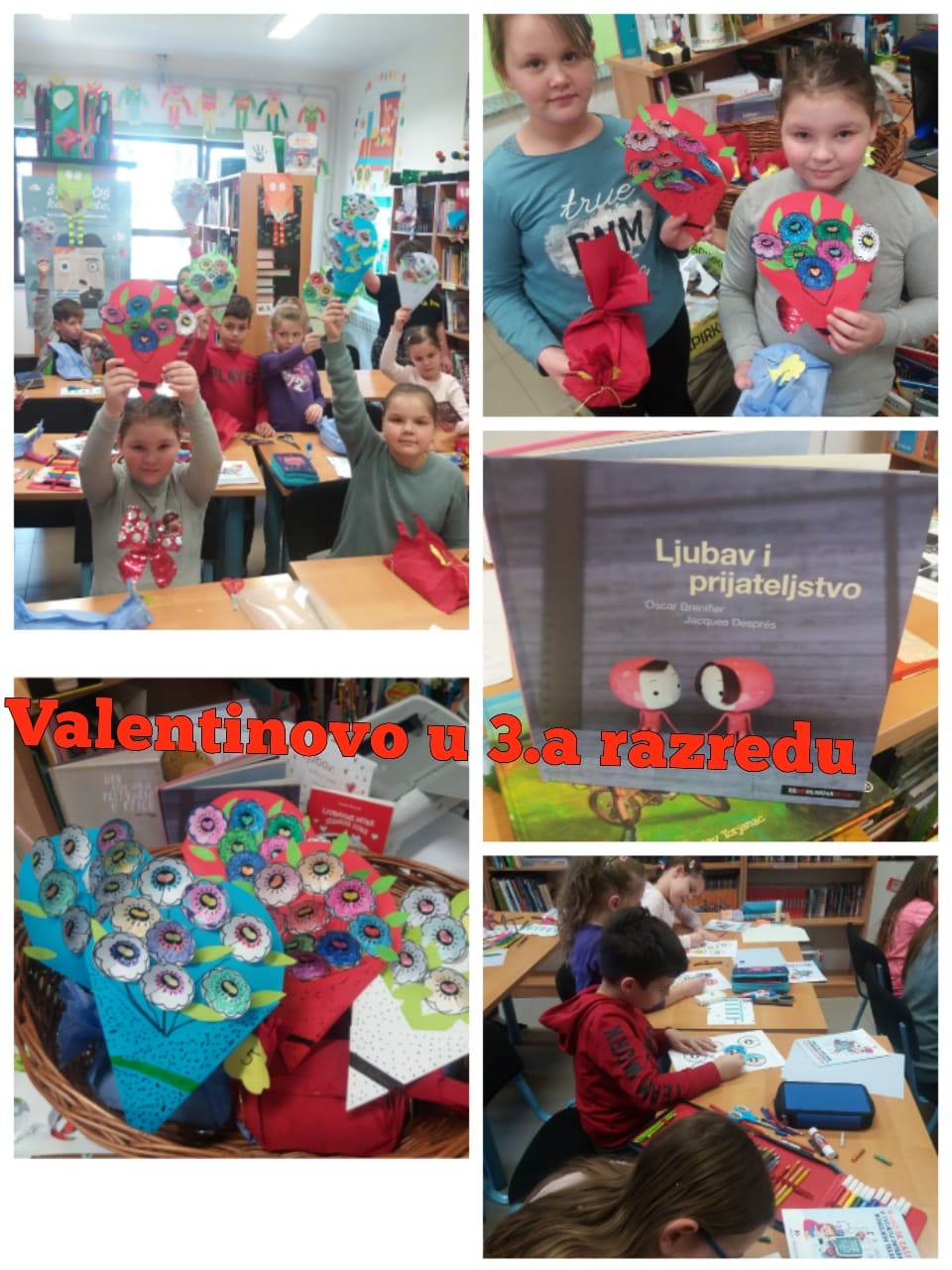 